Об утверждении  Положения Об индивидуальном  обучении на дому	В соответствии с Федеральным законом от 29.12.2012 г. № 273-ФЗ «Об образовании в Российской Федерации» (с последующими изменениями и дополнениями),  Порядком регламентации и оформления отношений государственной и муниципальной образовательной организации и родителей (законных представителей) обучающихся, нуждающихся в длительном лечении, а также детей-инвалидов в части обучения по основным общеобразовательным программам на дому или в медицинских организациях, утвержденным Постановлением Правительства РС (Я) от 02.09.2013 г.№295, предусматривающего   необходимость   расширения  прав  и  возможностей граждан на получение общего образования и предоставляющего возможность обучающимся  достичь  необходимого образовательного уровня в избранной ими форме обучения, приказываю:Утвердить и ввести в действие Положение  о порядке организации  об индивидуальном обучении на дому, детей нуждающихся в длительном лечении,  и (или) детей-инвалидов реализующих общеобразовательные  программы начального общего, основного общего, среднего общего образования на территории МР «Сунтарский улус (район)».Руководителям общеобразовательных учреждений довести данное Положение до сведения обучающихся и их родителей (законных представителей).Признать утратившим силу приказ МКУ «МОУО» от 30.11.2010 №01-03/680 «Об утверждении Положения о домашнем обучении».Опубликовать настоящий приказ в официальных сайтах МОУО, ОУ.Контроль  за исполнением настоящего приказа возложить на Николаеву А.М., начальнику отдела общего образования.Начальник                                Г.М.Еремеев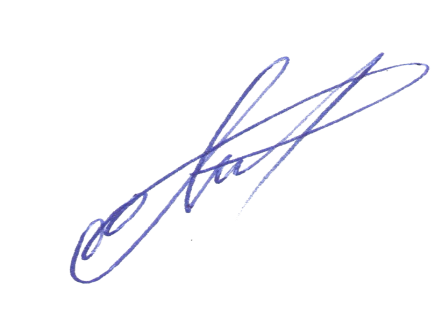 